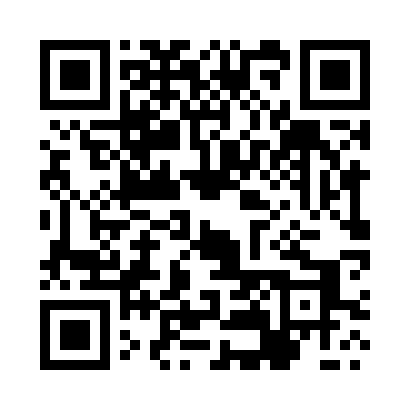 Prayer times for Stankowa, PolandMon 1 Apr 2024 - Tue 30 Apr 2024High Latitude Method: Angle Based RulePrayer Calculation Method: Muslim World LeagueAsar Calculation Method: HanafiPrayer times provided by https://www.salahtimes.comDateDayFajrSunriseDhuhrAsrMaghribIsha1Mon4:216:1412:415:097:108:562Tue4:186:1212:415:107:118:583Wed4:156:1012:415:117:139:004Thu4:136:0812:415:137:159:025Fri4:106:0512:405:147:169:046Sat4:076:0312:405:157:189:077Sun4:056:0112:405:167:199:098Mon4:025:5912:395:177:219:119Tue3:595:5712:395:187:229:1310Wed3:575:5512:395:197:249:1511Thu3:545:5312:395:207:259:1712Fri3:515:5112:385:217:279:1913Sat3:485:4912:385:227:299:2114Sun3:455:4712:385:237:309:2415Mon3:435:4512:385:247:329:2616Tue3:405:4312:375:257:339:2817Wed3:375:4112:375:267:359:3018Thu3:345:3912:375:277:369:3319Fri3:315:3712:375:287:389:3520Sat3:285:3512:375:297:399:3721Sun3:265:3312:365:307:419:4022Mon3:235:3112:365:317:429:4223Tue3:205:2912:365:327:449:4524Wed3:175:2712:365:337:469:4725Thu3:145:2512:365:347:479:5026Fri3:115:2312:355:357:499:5227Sat3:085:2112:355:367:509:5528Sun3:055:2012:355:377:529:5729Mon3:025:1812:355:387:5310:0030Tue2:595:1612:355:397:5510:02